Wpisz wynik dodawania lub odejmowania (możesz wpisać cyfrę lub narysować tyle kropek, ile wskazuje wynik).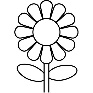 +=_=+=_=+=+=_=